О введении особого противопожарного режимаВ соответствии с Федеральным законом «О пожарной безопасности» с 16 мая 2014 года распоряжением правительства Республики Башкортостан № 442-р от 15 мая 2014 года  о введении особого противопожарного режима в лесном фонде на территории республики, в связи с рекомендацией Администрации Муниципального района Гафурийского района  РБ о проведении комплекса мероприятий по обеспечению пожарной безопасности на период действия особого противопожарного распоряжения Администрация сельского поселения Бельский сельсовет муниципального района Гафурийский район Республики Башкортостан ПОСТАНОВЛЯЕТ:1. 	Ввести особый противопожарный режим в лесном фонде на территории сельского поселения Бельский сельсовет муниципального района Гафурийский район РБ с 11 мая 2018 года до особого распоряжения.2. 	Осуществить следующий комплекс мероприятий по обеспечению пожарной безопасности на период действия особого противопожарного режима:- запретить разведение костров, пала травы и сжигание мусора на территориях лесного фонда и населенных пунктов;- запретить сжигание бытовых и промышленных отходов (мусора), в том числе железнодорожных шпал и порубочных остатков в полосе отвода автомобильных и железных дорог;- запретить выжигание травы на земельных участках, примыкающих к лесам;- ограничить въезд транспортных средств в пожароопасные периоды в лесные массивы с высоким классом пожарной опасности путем установки шлагбаумов, устройства траншей на въездах;- обеспечить дежурство добровольных пожарных формирований и транспорта в населенных пунктах;- создать минерализованные полосы во всех населенных пунктах и на объектах, расположенных в лесных массивах либо в непосредственной близости от них, очистить территории объектов и населенных пунктов от мусора и сухой травы;- довести до населения, предпринимателей и юридических лиц, арендующих, использующих леса и земельные участки в полосах отвода автомобильных и железнодорожных дорог, линий электропередач, связи и газопроводов, информацию о введении в лесном фонде на территории района особого противопожарного режима и дополнительных требований пожарной безопасности в лесах;- создать добровольные пожарные формирования в каждом населенном пункте, примыкающем к лесному массиву.3.   Данное Постановление обнародовать на официальном сайте администрации сельского поселения  Бельский  сельсовет. 4. 	Контроль за исполнением постановления оставляю за собой.Глава сельского поселения                                             Ю.З.АхмеровБАШ?ОРТОСТАН РЕСПУБЛИКА№Ы;АФУРИ РАЙОНЫ МУНИЦИПАЛЬ РАЙОНЫНЫ*БЕЛЬСКИЙ АУЫЛСОВЕТЫ АУЫЛ БИЛ"М"№Е           ХАКИМИ"ТЕБАШ?ОРТОСТАН РЕСПУБЛИКА№Ы;АФУРИ РАЙОНЫ МУНИЦИПАЛЬ РАЙОНЫНЫ*БЕЛЬСКИЙ АУЫЛСОВЕТЫ АУЫЛ БИЛ"М"№Е           ХАКИМИ"ТЕ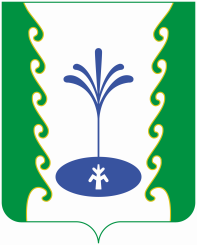 АДМИНИСТРАЦИЯСЕЛЬСКОГО ПОСЕЛЕНИЯБЕЛЬСКИЙ СЕЛЬСОВЕТМУНИЦИПАЛЬНОГО РАЙОНА ГАФУРИЙСКИЙ РАЙОНРЕСПУБЛИКИ БАШКОРТОСТАНАДМИНИСТРАЦИЯСЕЛЬСКОГО ПОСЕЛЕНИЯБЕЛЬСКИЙ СЕЛЬСОВЕТМУНИЦИПАЛЬНОГО РАЙОНА ГАФУРИЙСКИЙ РАЙОНРЕСПУБЛИКИ БАШКОРТОСТАН?АРАРПОСТАНОВЛЕНИЕ03 май 2018 й.№27/103 мая  2018 г.